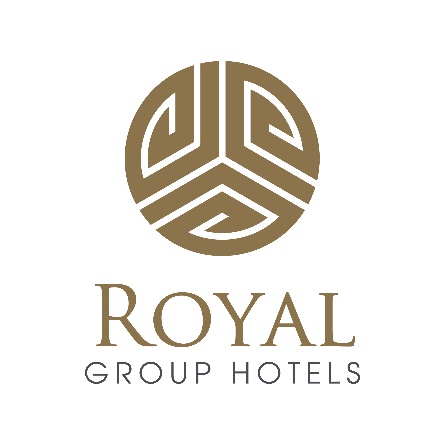 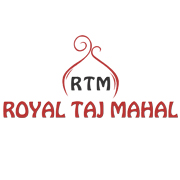                                                                       ROYAL TAJ MAHAL                                                               2024 SUMMER & CONCEPT** Central air conditioner (Depend on weather conditions, hourly)** Daily room cleaning and towel change, linen change at least 3 times per week ** Baby cots are available upon request.** All rooms are non-smoking.*A la Carte restaurants will serve our guests in case to reach specified number of reservations, operating dates and times will be determined by the conditions of the season.* A la carte restaurants are available only with reservation in advance and with service charge.OTHER SERVICES (FREE OF CHARGE-WITH FEE)*Children under the age of 16 are not allowed to use Turkish Bath, Steam Bath and Sauna.MINI CLUB *Children under the age of 3 are not allowed to use the Trampoline. Max weight 60 kg per person.* Aquapark and Lunapark park are open dependent on weather conditions.* There is also a Jacuzzi which is 100 cm in depth and 10 sq. in size, located in our indoor pool area from 01.11 – 31.03 available (seasonal)ROYAL TAJ MAHAL CONVENTION CENTERTECHNICAL MATERIALSBarco vision, Barco vision curtain, Barco vision voice systemWired microphone, Wireless microphone, Stand microphone, Head setFlip Chart, Board Pen, File & Pen** For further information please contact Sales & Marketing Department.CONCEPT POLICY AND PROCEDURES1.	All beverages will be served in glasses; there is no bottle beverage service.2.	All beverages will be served to the table by the service staff (except breakfast).3.	Service staff has the right to refuse to serve alcohol in case of a guest being heavily under the influence in order to maintain guests’ wellbeing.4.	Imported luxury drinks (12 years + whisky, cognac, bourbon VSOP/XO etc.,) and some imported drinks are not inclusive.5.	There are kettle, coffee/ tea facilities in all rooms.6.	There are soft drinks and beer in the Mini bar which is daily refreshed.7.	A’ la carte restaurants are available only with reservation in advance and with service charge. 8.	A’ la Carte restaurants will serve our guests in case to reach specified number of reservations, operating dates and times will be determined by the conditions of the season.9.	Room service is extra charge.10.	All fresh fruit and vegetable squeezed juices are extra charge.11.	There is no alcoholic beverages service for those under the age of 18.12.	According to the dress code of our hotel, guests who wear clothes such as shorts, swimsuit and slippers cannot be let into the restaurants.13.	Animation activities (place and times), food and beverage outlet’s opening time and days will be determined by the management according to the seasonal operation.14.	Complimentary and extra services may be altered during the season depending on the supply of some imported and local goods.15.	Travel agencies need a confirmation from the hotel sales department before printing catalog text. The Hotel is not responsible for any wrong information printed without approval.16.	It is forbidden to use iron, water pipe etc. in the rooms. In case of any damage to the room it will be charged to the guest.17.	All import drinks served are permitted by Customs Directorate.18.	According to the Turkish Law smoking is prohibited Indoor areas.19.	There are wristbands provided by reception, for guest safety and also to be able to use the hotel facilities.20.  Royal Taj Mahal 2. and 3. Person reserves the right to make changes to the concept without providing any information to the institutions.GENERAL INFORMATIONGENERAL INFORMATIONGENERAL INFORMATIONGENERAL INFORMATIONCompany: Royal Group HotelsSeason: 12 Months Category: 5 * Location : 40.000 m² Pension status: Ultra All Inclusive Floor: 6 floorsOpening year: 15th of June 2015Capacity: 515 roomsCredit cards: Visa, MastercardPets: Pets are not allowedCONTACT INFORMATIONCONTACT INFORMATIONCONTACT INFORMATIONCONTACT INFORMATION Address : Evrenseki Mevkii-Side Antalya / TurkeyFax: +90 242 763 79 79Telephone :  +90 242 763 66 66 E-mail: sales@royalgrouphotels.com.tr   info@royaltajmahal.com reservation@royalgrouphotels.com.trCall Center :  *** Website: www.royalgrouphotels.com.tr DISTANCESDistance to Side city centrum: 5 km Transfer possibilities: Bus, taxiDistance to Manavgat: 10 km It’s coastal location and qualities: Private sandy beach (Footpath between Hotel and beach)Distance to Antalya: 48 kmGENERAL ROOM QUALITIESGENERAL ROOM QUALITIESGENERAL ROOM QUALITIESTotal : 450 ROOMS  - MAIN BUILDINGTotal : 450 ROOMS  - MAIN BUILDINGTotal : 450 ROOMS  - MAIN BUILDINGROOM TYPES AND QUALITIESSUPERIOR STANDARD ROOMSUPERIOR STANDARD  DISABLED ROOMJUNIOR SUITEFAMILY ROOM WITH COONECTION DOORDUPLEX FAMILY ROOMTAJ MAHAL FAMILY ROOMBalcony      Carpeted Floor       Electronic door key card      Courch or armchair   --Kettle with tea and coffee setup       Minibar      Satellite TV      Direct dial phone      Special bath set-up      Hair dryer       WC      Bathroom      Telephone in bathroom      Central air conditioner       ROOM & SUITE QUALITIES ROOM & SUITE QUALITIES ROOM & SUITE QUALITIES ROOM & SUITE QUALITIES ROOM & SUITE QUALITIESROOM TYPE TOTAL MAXIMUM CAPACITY ROOM SIZEm²  	QUALITIESSuperior Standard Room  3513 Adults + 1 child52 1 bedroom (1 French bed with 1 single bed), shower, WC, balcony. Sea view, side sea view   or land view. Min. capacity is 1 and max. Capacity is 3+1 pax.Superior Standard Disabled room52 Adults521 bedroom (1 French bed or 2 single bed), bathroom and WC with private equipment.   Minimum capacity 1, maximum capacity 2. Land view.JuniorSuite     262 Adults +1 child85 Consists a bedroom and a living room. In bed room, there is bathroom with Jacuzzi and WC. Min. capacity is 2 pax and max. Capacity is 2+1 pax.  All junior  Suite rooms have sea view.Family Room with connection door  104 Adults77Consists of two bed rooms. Parent’s bedroom consists of a double bed; bathroom with shower and WC, other bedroom consists of twin bed. There is connection door between two rooms and the rooms are interconnected     without hallway. With sea view and land view. Min. capacity is 2+2 pax and    max. Capacity is 4 pax.Duplex Family Room  204 Adults70Two floored. Parent’s bedroom is on 1st floor with a double bed and other bedroom is on 2nd floor with twin bed. There are bathrooms with shower and WC in each room. Parent’s room has a door. With sea view and land view. Min. capacity is 2+2 pax and max. Capacity is 4 pax.Taj Mahal Family Room384 Adults77Consists of two bedrooms and hallway. Parent’s room is equipped with a double bed and a bathroom with Jacuzzi-Bath and WC, other bed room is equipped with twin bed, and a bathroom with shower and WC. Rooms are interconnected by hallway. With sea view, side sea view and land view. Sales ROH. Min. capacity is 2+2 pax. And max. Capacity is 4 pax.HONEYMOON CONCEPT SERVICEFREE OF CHARGE WITH FEESERVICEFREE OF CHARGEWITH FEE Special room decoration Bathrobe, slippers, rich bath set-up Next morning after arrival serve breakfast the room Nuts, fruit and dessert plate and wine to room on arrival  BIRTHDAY AND WEDDING ANNIVERSARY CONCEPT BIRTHDAY AND WEDDING ANNIVERSARY CONCEPT BIRTHDAY AND WEDDING ANNIVERSARY CONCEPT BIRTHDAY AND WEDDING ANNIVERSARY CONCEPT BIRTHDAY AND WEDDING ANNIVERSARY CONCEPT BIRTHDAY AND WEDDING ANNIVERSARY CONCEPT  SERVICE FREE OF CHARGEWITH FEESERVICEFREE OF CHARGEWITH FEEA symbolic birthday cake and wine to the room Room service Anniversary concept : special room decoration, symbolic cake with heart shape and wine to the roomOTHER SERVICES  SERVICEFREE OF CHARGEWITH FEESERVICEFREE OF CHARGEWITH FEEBabysitting (with reservation in advance)Rent a Car HairdresserPhoto Services Shopping CenterBilliards and game room Dry Cleaning and LaundryTelephone BathrobeCakes and Flowers (without concept) Internet cafePillow Menu A’ LA CARTE RESTAURANTSA’ LA CARTE RESTAURANTSA’ LA CARTE RESTAURANTSA’ LA CARTE RESTAURANTSA’ LA CARTE RESTAURANTSA’ LA CARTE RESTAURANTSA’ LA CARTE RESTAURANTS  RESTAURANTKITCHEN FORM EXPLANATIONSUMMER SEASONSUMMER SEASONSUMMER SEASON  RESTAURANTKITCHEN FORM EXPLANATIONAPRIL 1st – OCTOBER 31thAPRIL 1st – OCTOBER 31thAPRIL 1st – OCTOBER 31th  RESTAURANTKITCHEN FORM EXPLANATIONOPENINGCLOSING  ULTRA ALL INC. Gusto Della NotteItalianA’ la Carte RestaurantDistinguished varieties of Italian cuisine, magnificent sea and garden views offers our guests an unforgettable romantic evening.19:0021:30With feeAgraMexican & IndianA’ la Carte        RestaurantOffers the elegant varieties of Mexican and Indian cuisine. You should try the traditional cuisine of the Mexican and India.19:0021:30With feeLa Filika FishA’ la CarteRestaurantFresh Mediterranean fishes and seafood of our seas, with our rich range of drinks color to your chats with a different venue.19:0021:30With feeRESTAURANTSRESTAURANTSRESTAURANTSRESTAURANTSRESTAURANTSRESTAURANTSRESTAURANTSRESTAURANT ACTIVITIESFORM EXPLANATIONSUMMER SEASONSUMMER SEASONSUMMER SEASONRESTAURANT ACTIVITIESFORM EXPLANATIONAPRIL 1st – OCTOBER 31thAPRIL 1st – OCTOBER 31thAPRIL 1st – OCTOBER 31thRESTAURANT ACTIVITIESFORM EXPLANATIONOPENINGCLOSING  ULTRA ALL INC. Taj Mahal Main Restaurant	BreakfastOpen Buffet Priority service to children, diet buffet, Coffee, tea service, brewing tea varieties.07:00 10:00  Taj Mahal Main Restaurant	       LunchOpen Buffet Diet buffet, all drinks served on the table, priority service to children.13:00 14:30  Taj Mahal Main Restaurant	DinnerOpen Buffet Different themes every evening , diet buffet, all drinks on the table, priority service to children19:00 21:30  PatisseriePatisserie &Beverage service  MenuBakery products16:00 00:00 Agonda Snack RestaurantLunch  FoodJoin us for a wonderful lunch.12:30 15:00  Amphi Food CornerLunchFood     Invites you to lunch during the day time with its snack   a la carte lunch, salad and fruit bar and rich varieties of snack.  Service is available at certain times of the day.Service is available at certain times of the day. BistroLate BreakfastOpen BuffetSimplified breakfast buffet10:0011:00BistroMidnight Snack BuffetOpen BuffetSatisfy one’s hunger foods00:0007:00Room serviceFood & BeverageserviceMenuMenu of room service24 hours24 hoursWith feeBARSBARSBARSBARSBARSBARSBARS      BARS ACTIVITIESFORM EXPLANATIONSUMMER SEASONSUMMER SEASONSUMMER SEASON      BARS ACTIVITIESFORM EXPLANATIONAPRIL 1st – OCTOBER 31thAPRIL 1st – OCTOBER 31thAPRIL 1st – OCTOBER 31th      BARS ACTIVITIESFORM EXPLANATIONOPENINGCLOSING  ULTRA ALL INC. Lobby Bar Beverage ServiceEnjoy the relaxing atmosphere and rotation of the earth with a drink at Lobby Bar.10:0000:00Pool BarBeverage ServiceYou will spend pleasant time enjoying the drinks within pool bar.10:0000:00Agonda Beach BarBeverage ServiceFeeling the warm sea breeze of the Mediterranean, you can dream away into the blue while sipping your drinks on the beach.10:0018:00 Agonda Snack BarBeverage ServiceYou can spend pleasant moments with special snack options and tasty dishes.12:3015:00  Aqua BarBeverage ServiceWhile having fun in Aqua park, you can enjoy our soft and hot drinks.10:0017:30 Amphi BarBeverage ServiceYou can enjoy all kinds of drinks while watching our animation shows.10:00      21:30Hum & Tum Night Club BarBeverage ServiceEnjoy the music played by our DJ.00:00 02:30  Notte BarBeverage ServiceWhile playing at the game land bar and enjoy a drink.24 hours24 hours MINIBAR * Soft drinks consist of water and beer.* Soft drinks consist of water and beer.* Soft drinks consist of water and beer.* Soft drinks consist of water and beer.* Soft drinks consist of water and beer.* It’s filled in once a day for free.* It’s filled in once a day for free.* It’s filled in once a day for free.* It’s filled in once a day for free.* It’s filled in once a day for free.ENTERTAINMENTAKTIVITYFREE OF CHARGEWITH FEEAKTIVITYFREE OF CHARGEWITH FEEDaily animation activities Musical shows  Professional evening shows  Professional dance show (certain days of the week ) Live music (certain days of the week )  Disco concept days (certain days of the week ) Various competitionsSPORTS and ACTIVITIESACTIVITYFREE OF CHARGEWITH FEEACTIVITYFREE OF CHARGEWITH FEEMorning GYMPool GamesDancing CoursesDartBBP GymnasticTennis equipment (rackets and balls)Step AerobicTennis Courses   Table TennisTennis Court with flood lighting (with reservation)BocciaFitness centerBeach volleyBrain gamesWater Gym (pool)All water sports   Water Polo (pool)ACTIVITYFREE OF CHARGEWITH FEEACTIVITYFREE OF CHARGEWITH FEEAll fresh squeezed juicesSun umbrellas, LoungeImport champagnesBeach and pool towels (with deposit, second towel change on the same day with fee)All local and import bottle drinksWireless internet in the Lobby area, public areas and in the rooms (with the guest’s own device)  Special production local or import wines     Luxurious drinks ( 12 years and older whiskies, Cognac VSOP/XO )A’ la Carte restaurants    SPA & WELLNESS SERVICES FREE OF CHARGEWITH FEESERVICEFREE OF CHARGEWITH FEETurkish BathMassage & Peeling    Sauna  Skin care  Steam Bath, relaxation roomsBody care Jacuzzi (during the winter season)            Doctor-Nurse (24 hours available in emergency cases)Indoor Pool (during the winter season)            AGE MINI CLUB ACTIVITYALL INCL. APRIL 1st – OCTOBER 31th4 – 12 age(Children under the age of 4 should be accompanied by parents)Mini disco, children's play area, water park for childrenFace painting, Table games, Boccia, Handworks and hobby works, T-shirt painting (chargeable),Slide racing, Mini football, Mini basketball, Water GYM, Pool games, Water polo10:00 -  12:0014:30 -  17:00POOLS                      PoolOutdoorIndoorHeated  Soft water In the garden Deepm²                     Big Pool     140 cm889           Semi-Olympic Pool   140 cm 312,5                   Relax Pool   140 cm69,29Water Slide Pools (8 total)110 cm250Children Water Slide Pool   80 cm250 Children Aquapark Fun Pool   40 cm200Outdoor Children Pool      35 cm200Heated pool  (heated only in  winter period )   140 cm460Indoor Kids Pool35 cm10Pool (Aquapark)140 cm600AQUAPARK (10:00-12:00 /14:00-16:00 ) For Adults ( Children less than 10 years old can use with a written permission of parents)AQUAPARK (10:00-12:00 /14:00-16:00 ) For Adults ( Children less than 10 years old can use with a written permission of parents)AQUAPARK (10:00-12:00 /14:00-16:00 ) For Adults ( Children less than 10 years old can use with a written permission of parents)AQUAPARK (10:00-12:00 /14:00-16:00 ) For Adults ( Children less than 10 years old can use with a written permission of parents)AQUAPARK (10:00-12:00 /14:00-16:00 ) For Adults ( Children less than 10 years old can use with a written permission of parents)AQUAPARK (10:00-12:00 /14:00-16:00 ) For Adults ( Children less than 10 years old can use with a written permission of parents)AQUAPARK (10:00-12:00 /14:00-16:00 ) For Adults ( Children less than 10 years old can use with a written permission of parents)SERVICEFREE OF CHARGEFREE OF CHARGEWITH FEE SERVICEFREE OF CHARGEWITH FEE  1.Water Slide  Length: 32,28 m. - Height: 9,00 m.     5.Water Slide  Length: 31, 04 m.  - Height: 12,50 m.  2.Water SlideLength: 54, 68 m. - Height: 9, 00 m.    6.Water SlideLength: 103, 55 m. - Height: 11, 00 m.3.Water Slide Length: 67, 23 m.  - Height: 9,00 m.7.Water Slide Space HoleLength: 81 m.  -  Height: 12, 60 m. 4.Water Slide Length: 68, 16 m.  - Height: 7,50 m.8.Water Slide Wave Slide Length: 36 m.  -  Height: 10 m.FOR CHILDREN  (Children under the age of 15 can use)FOR CHILDREN  (Children under the age of 15 can use)FOR CHILDREN  (Children under the age of 15 can use)FOR CHILDREN  (Children under the age of 15 can use)FOR CHILDREN  (Children under the age of 15 can use)FOR CHILDREN  (Children under the age of 15 can use)FOR CHILDREN  (Children under the age of 15 can use)SERVICESERVICEFREE OF CHARGEWITH FEE SERVICEFREE OF CHARGEWITH FEE 1. Water Slide Length 23, 49 m.  - .Height  7,50 m.1. Water Slide Length 23, 49 m.  - .Height  7,50 m.  3.Water SlideLength 10, 66 m.  -  Height  12,5 m.  2. Water SlideLength 10, 56 m.  -  Height  7,50 m.2. Water SlideLength 10, 56 m.  -  Height  7,50 m.   LUNAPARK  (19:00 - 21:30) For Adults (Children under the age of 7 need written permission from their parents) LUNAPARK  (19:00 - 21:30) For Adults (Children under the age of 7 need written permission from their parents) LUNAPARK  (19:00 - 21:30) For Adults (Children under the age of 7 need written permission from their parents) LUNAPARK  (19:00 - 21:30) For Adults (Children under the age of 7 need written permission from their parents) LUNAPARK  (19:00 - 21:30) For Adults (Children under the age of 7 need written permission from their parents) LUNAPARK  (19:00 - 21:30) For Adults (Children under the age of 7 need written permission from their parents) LUNAPARK  (19:00 - 21:30) For Adults (Children under the age of 7 need written permission from their parents)                                SERVICE                                SERVICEFREE OF CHARGEWITH FEE SERVICEFREE OF CHARGEWITH FEE Ferris Wheel (maximum capacity 48 pax)Ferris Wheel (maximum capacity 48 pax)  Gondola (maximum capacity 24 pax)  Auto Collision/Dodgems (maximum capacity 16 pax)Auto Collision/Dodgems (maximum capacity 16 pax)  Discovery (maximum capacity 8 pax)  LUNAPARK for ChildrenLUNAPARK for ChildrenLUNAPARK for ChildrenLUNAPARK for ChildrenLUNAPARK for ChildrenLUNAPARK for ChildrenLUNAPARK for Children                                SERVICE                                SERVICEFREE OF CHARGEWITH FEE SERVICEFREE OF CHARGEWITH FEE Swing (maximum Capacity 19 pax)Swing (maximum Capacity 19 pax)  Caterpillar (maximum Capacity 6 pax)  Trampoline** ( Maximum Capacity  4 pax )Trampoline** ( Maximum Capacity  4 pax )Name of meeting roomWidthLengthM²HeightBanquet StyleClassroom  StyleTheatre StyleU StyleI StyleMumbai2030650    2,8400300700100   65*3